ThomsonJoseph John Thomson1856 à 1940Nation : BritaniqueDécouverte : Charge électrique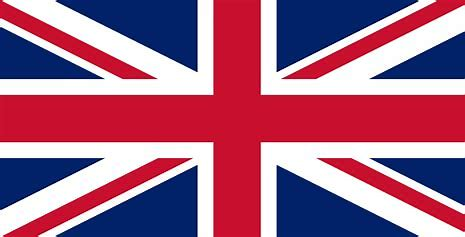 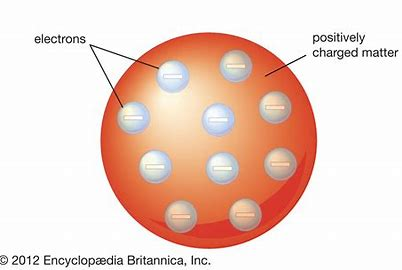 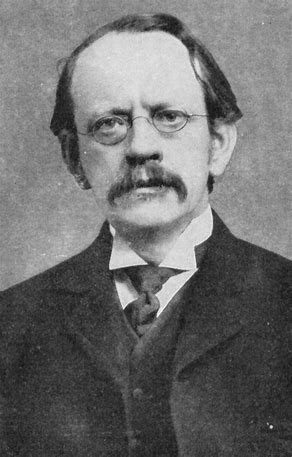 